	FORMULAIRE 4.4			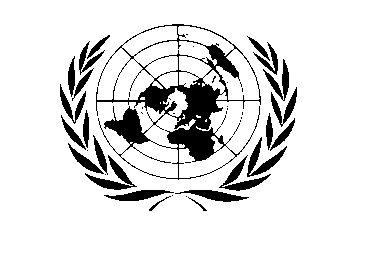 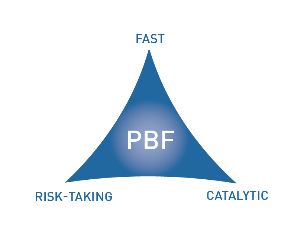 FONDS POUR LA CONSOLIDATION DE LA PAIX (PBF)RAPPORT ANNUEL SUR L’éTAT D’AVANCEMENT DU pROJET PAYS: MaliPÉRIODE CONSIDÉRÉE: 1er janVIER – 31 DÉcembre PARTIE 1 – ÉTAT D’AVANCEMENT DES OBJECTIFSÉvaluation de l’état d’avancement et des objectifs du projetPour les projets PRF (c’est-à-dire relevant du Mécanisme de financement du relèvement pour la consolidation de la paix), veuillez identifier les résultats souhaités et les indicateurs du Plan des Priorités auxquels ce projet contribue: Tant pour les projets IRF (c’est-à-dire relevant du Mécanisme de financement des interventions rapides) que pour les projets PRF, veuillez évaluer l’ensemble des objectifs atteints jusqu’à ce jour: Tant pour les projets IRF que PRF, veuillez indiquer l’état d’avancement de chaque résultat en utilisant le tableau ci-dessous. Le tableau permet d’énumérer jusqu’à quatre résultats par projet.Description du résultat 1:  La marginalisation des enfants et adolescents (déscolarisés ou non scolarisés du fait du conflit) est diminuée à travers leur réintégration à une éducation de qualité dans un environnement social favorable à la paix.Évaluer l’état d’avancement actuel du résultat: État d’avancement des produitsListe des principaux produits accomplis durant la période considérée (1 000 lettres maximum). Les produits découlent directement de la mise en œuvre du projet.Le total de 4 500 enfants non scolarisés/déscolarisés âges de 8-12 ans ont commencé à fréquenter les 130 centres des cours passerelles dans les régions de Gao et Tombouctou. 150 animateurs et 17 superviseurs ont été formés sur l'approche pédagogique des cours passerelles. Avant l’ouverture des cours passerelles, 2 827 membres des communautés (1 222 à Tombouctou et 1,605 à Gao) ont été sensibilisés sur l’importance de l’éducation y compris la scolarisation des filles et le mariage précoce, la mise en place et la gestion des centres de cours passerelles à travers 133 sessions de sensibilisation. Les membres des communautés ont identifié des espaces pour l'établissement des centres des cours passerelles, ainsi que les 4 500 enfants non scolarisés pouvant acceder aux cours. Les salles de classe des centres ont ete équipées de tables-bancs et de tableaux aux murs. Le projet a aussi distribue des livres (calcul, langue nationale, français et lecture) et des kits scolaires.  État d’avancement du résultatDécrire l’état d’avancement du résultat durant la période considérée. Cette analyse doit découler des de l’état d’avancement de résultats et des produits accomplis indiqués ci-dessus. Le résultat contribue-t-il de manière évidente à la consolidation de la paix et à la gestion des moteurs du conflit? La théorie de changement dans le document de projet, est-elle toujours valable pour ce résultat?  (3 000 lettres maximum)?   La théorie de changement pour ce résultat repose sur le postulat selon lequel la marginalisation des enfants les plus vulnérables est diminuée grâce à leurs accès à l’éducation de base et au fait que leurs parents voient un futur pour ces derniers à travers l’accès à l’éducation de base. Des lors, les enfants se sentiront mieux inseres au sein de leurs communautés et dans leur pays, ils auront plus de confiance envers les autorités locales, et par consequent la motivation potentielle des jeunes et de leurs familles pour rejoindre les groupes armés sera diminuée.Les 4 500 enfants qui ont commencé les cours passerelles n’ont jamais ete à l’école ou etaient déscolarisés. Les raisons de la non-scolarisation et déscolarisation varient, la pauvreté etant une raison majeure, le conflit etant une autre. Certains enfants les plus vulnerables sont des victimes directes du conflit, tels qu’orphelins.Les enfants non scolarises et descolarises étaient sans occupation ou assignes a des taches ménagères. Ils ont exprimés leur pleine satisfaction lors de l’ouverture des centres passerelles, en disant que tout ce qu’ils voulaient, c’était d'aller à l’école. Après 9 mois de cours passerelles, ils seront intégrés dans les écoles formelles. Âgés de 8 à 12 ans, ces enfants, après avoir perdu la chance d’aller à l’école suite conflit, reçoivent une opportunité nouvelle d’apprendre et de réaliser leur droit à l’éducation. Il est fort probable que si ces enfants etaient restés à la maison et sans occupation leur frustration aurait grandi et qu'ils n'auraient pas la possibilité de réaliser pleinement leur potentiel ou encore qu'ils auraient été tentes de s'associer a des activités violentes ou illégales, ou joindre des groupes armés. Justifications en cas de faibles résultats et mesures d’ajustementLe cas échéant, veuillez indiquer les principales raisons d’un retard de mise en œuvre ou d’éventuels défis ou impasses. Ceux-ci figuraient-ils dans la matrice des risques? Comment sont-ils gérés et quelles mesures d’ajustement peuvent être envisagées (1 500 lettres maximum)?Description du résultat 2:  Les enfants à l’école participent activement aux activités de promotion de la cohésion sociale et de la culture de la paixÉvaluer l’état d’avancement actuel du résultat: État d’avancement des produitsListe des principaux produits accomplis durant la période considérée (1 000 lettres maximum). Les produits découlent directement de la mise en œuvre du projet.Le comité de pilotage, qui est composé des cadres du Ministère de l’Education Nationale (MEN), d’autres acteurs clés et des ONG, a été mise en place pour la coordination des activités. En octobre 2015, 2 staff du comité de pilotage ont été formés sur "les écoles amies des enfants et la consolidation de la paix" à Dakar. Ils jouent un rôle clé pour l’élaboration des guides d’enseignants et la mise en œuvre des activités dans les écoles. L’enquête de base a été réalisée et 2 919 personnes (enfants scolarises et non scolarises, enseignants, parents et membres de communautés) ont été enquêtées, dont 42% sont des femmes. L’enquête a montré que les relations communautaires, familiales et dans les ecoles etaient dans l'ensemble bonnes. L’activité du concours de la culture de la paix est prévue au mois de décembre 2015, et impliquera plus de 10 000 enfants.    État d’avancement du résultatDécrire l’état d’avancement du résultat durant la période considérée. Cette analyse doit découler des de l’état d’avancement de résultats et des produits accomplis indiqués ci-dessus. Le résultat contribue-t-il de manière évidente à la consolidation de la paix et à la gestion des moteurs du conflit? La théorie de changement dans le document de projet, est-elle toujours valable pour ce résultat?  (3 000 lettres maximum)? La théorie de changement pour ce résultat repose sur l'idee que si le système éducatif formel et non-formel au Nord du Mali est sensible aux conflits et que les capacités des acteurs du système (y compris les enfants retournés, rapatriés et déplacés déscolarisés ou non scolarisés et les enfants associes a des groupes armées) sont renforcées pour promouvoir une culture de la paix, alors, l’éducation contribuera a accroitre la résilience des groupes à risque.Les 340 écoles cibles exposeront les 4 500 élèves scolarisés et descolarisés aux thematiques de la culture de la paix et de la cohésion sociale à travers différentes activités de sensibilisation qui visent a promouvoir des changements de comportement des enfants. Une enquête de base a été prealablement menée pour mieux comprendre des attitudes des enfants, enseignants et parents. Elle a révélé une très faible confiance sur le «vivre ensemble». Les conclusions de l'etude ont servi a elaborer le contenu des guides d’enseignants, ainsi que les activités de sensibilisation au sein de la communauté.Le processus d’élaboration des guides d’enseignants est en cours en ce moment. Les activites dans les écoles commencent en novembre, et les concours de la culture de la paix se tiendront dans le courant du mois de décembre, et toucheront l'ensemble des écoles publiques et communautaires dans les régions de Gao et Tombouctou. Justifications en cas de faibles résultats et mesures d’ajustementLe cas échéant, veuillez indiquer les principales raisons d’un retard de mise en œuvre ou d’éventuels défis ou impasses. Ceux-ci figuraient-ils dans la matrice des risques? Comment sont-ils gérés et quelles mesures d’ajustement peuvent être envisagées (1 500 lettres maximum)?L'élaboration des guides d'enseignants se déroule tardivement à cause de problèmes de l'administration au sein du Ministère pour l'approbation du Termes de Reference. Le processus du travail est déjà démarré, et les guides doivent être finalisées avant les vacances scolaires du Noel afin de former des maitres pendant les vacances. Entretemps, les activités de sensibilisation des élèves dans les écoles ont commencées.Description du résultat 3:  Les communautés scolaires jouent un rôle plus actif dans le dialogue inclusif comme moyen de résoudre leurs différends paisiblement et de cohabiter de manière à renforcer la cohésion sociale et à promouvoir la paix.Évaluer l’état d’avancement actuel du résultat: État d’avancement des produitsListe des principaux produits accomplis durant la période considérée (1 000 lettres maximum). Les produits découlent directement de la mise en œuvre du projet.350 acteurs clés, y compris les maires et les leaders religieux, ont participés à sept ateliers régionaux de concertation sur l’ouverture des écoles dans les zones d’insécurité.30 associations des jeunes et des femmes ont été sensibilisées sur la résolution des conflits et la cohésion sociale. Les membres de ces associations peuvent appliquer ces nouveaux acquis dans leurs activités propres. 2 827 membres des communautés dans les 133 villages (1 222 à Tombouctou et 1 605 à Gao) ont été sensibilisés sur leurs rôles et responsabilités dans l’établissement et le fonctionnement des centres de cours passerelles. Par ailleurs, ces membres communautaires ont été impliqués dans l’élaboration des messages clés favorisant la culture de la paix.10 radios communautaires ont été identifiés et formés sur la conduite d'émissions sur la paix. État d’avancement du résultatDécrire l’état d’avancement du résultat durant la période considérée. Cette analyse doit découler des de l’état d’avancement de résultats et des produits accomplis indiqués ci-dessus. Le résultat contribue-t-il de manière évidente à la consolidation de la paix et à la gestion des moteurs du conflit? La théorie de changement dans le document de projet, est-elle toujours valable pour ce résultat?  (3 000 lettres maximum)? Les théories de changements pour ce résultat reposent sur plusieurs postulats : (i) si les communautés disposent d’espaces de rencontre ou elles se sentent en sécurité, et si les capacités des leaders des différentes communautés à dialoguer sur la construction de la paix sont renforcées, alors, progressivement, la confiance mutuelle sera rétablie entre les communautés, et la méfiance sera remplacée par une coexistence pacifique; (ii) si les moments de brassages intercommunautaires, de discussions et de convivialité sont valorisés à travers les rencontres scolaires ou les comités scolaires autant que les échanges de biens (relations économiques, caractérisées par un système d'achat en espèce et de troc), le sentiment d’interdépendance communautaire en serait plus renforcé.Comme mentionné dans le résultat 2 ci-dessus, l’enquête de base a révélé une très faible confiance; 49.6% des enquêtées ont indiqué qu'ils n'ont pas du tout de confiance en tous les gens dans le village pour vivre ensemble. Elle a également démontré les problèmes de perceptions de genre et la violence. Le projet vise donc à améliorer cette situation à travers la diffusion de messages de paix par les radios et Clubs d’Ecoute, la formation des associations des femmes et des jeunes pour mieux résoudre des conflits, des activités génératrices de revenus, etc. Les activités des dialogues intercommunautaires sur la réouverture des écoles qui sont fermées depuis le début de la crise en 2012 ont commencé de montrer les résultats. Dans ce domaine, les dialogues ont été bénéfiques; après les dialogues dans les communes d'Anchawadji et Tilemsi dans le Cercle de Gao, 38 écoles ont été ouvertes comme la premiere fois depuis 2012. Dans le cercle de Menaka, 96% d'ecoles sont maitenant ouvertes, par rapport à 52% à la fin de l'annee scolaire 2014-2015. Il doit donc poursuivre.Par ailleurs, les membres des communautés, y compris les leaders, les femmes et les jeunes, se réunissent régulièrement pour discuter sur l'établissement des centres de cours passerelles, l’identification et le recrutement des enfants non scolarisés et la réouverture des écoles. Les membres des communautés ont été très impliques dans les activités d’éducation des enfants et de coexistence sociale. Justifications en cas de faibles résultats et mesures d’ajustementLe cas échéant, veuillez indiquer les principales raisons d’un retard de mise en œuvre ou d’éventuels défis ou impasses. Ceux-ci figuraient-ils dans la matrice des risques? Comment sont-ils gérés et quelles mesures d’ajustement peuvent être envisagées (1 500 lettres maximum)?Description du résultat 4:       Évaluer l’état d’avancement actuel du résultat: État d’avancement des produitsListe des principaux produits accomplis durant la période considérée (1 000 lettres maximum). Les produits découlent directement de la mise en œuvre du projet.État d’avancement du résultatDécrire l’état d’avancement du résultat durant la période considérée. Cette analyse doit découler des de l’état d’avancement de résultats et des produits accomplis indiqués ci-dessus. Le résultat contribue-t-il de manière évidente à la consolidation de la paix et à la gestion des moteurs du conflit? La théorie de changement dans le document de projet, est-elle toujours valable pour ce résultat?  (3 000 lettres maximum)?      Justifications en cas de faibles résultats et mesures d’ajustementLe cas échéant, veuillez indiquer les principales raisons d’un retard de mise en œuvre ou d’éventuels défis ou impasses. Ceux-ci figuraient-ils dans la matrice des risques? Comment sont-ils gérés et quelles mesures d’ajustement peuvent être envisagées (1 500 lettres maximum)?Évaluation des données, risques, effets catalytiques, et de la question de la parité entre les sexes dans le cadre du projet durant la période considérée1.3 ÉVALUATION DE LA PERFORMANCE PAR INDICATEUR : Utiliser le Cadre de résultats du projet (du document de projet approuvé) pour indiquer dans le tableau ci-dessous l’état d’avancement et les dernières évolutions concernant les indicateurs clefs de performance à la fois pour les résultats et les produits. Dans les cas où des données quantitatives ne sont pas disponibles, donner une explication qualitative dans le tableau ci-dessus. (250 lettres max.)PART 2: ENSEIGNEMENTS TIRÉS ET EXEMPLE D’ASPECT DU PROJET RÉUSSI2.1 Enseignements tirésIndiquer un minimum de trois enseignements clés tirés de la mise en œuvre du projet. Ceux-ci peuvent inclure des enseignements sur les thèmes liés directement au projet, à son processus de mise en œuvre ou encore à sa gestion.2.2 Exemple d’aspect de projet réussi (OPTIONNEL)Donner un exemple d’aspect de ce projet réussi pouvant figurer sur le site Internet de PBSO et dans la Newsletter ainsi que dans le Rapport Annuel sur la performance du Fonds. Veuillez indiquer, s’il vous plait, les éléments et chiffres clés ainsi que les citations (3 000 lettres maximum)."Adaoula n’avait que 8 ans lorsqu’une bombe a détruit sa maison à Gao, Mali, en 2012. Lorsqu’elle a réalisé qu'elle avait perdu ses deux parents, elle a perdu la parole pendant un certain temps. C’est sa grand-mère qui l’a prise en charge. Suite a l’occupation des régions de Gao par les groupes rebelles, l’école d’Adouala a fermé ses portes. Lorsque la crise s’est calmée et que son école a repris, Adaoula n’y est pas retournée. En cause, la pauvreté de sa grand-mère et la nécessité pour la jeune fille de s’occuper des tâches ménagères.«Pendant tout ce temps, tout ce que je voulais, c’était aller à l'école», explique t-elle, un sourire triste aux lèvres.Il y a quelques mois, le chef du village est venu rendre visite à la grand-mère d’Adaoula. Il lui a expliqué qu’un cours d'apprentissage accéléré allait avoir lieu et qu’elle pouvait y participer. Après neuf mois de formation intensive, elle pourra revenir à l’école publique pour la prochaine année académique. Elle ne pouvait pas cacher sa joie. Adaoula comme 4 500 autres enfants non scolarisés ou déscolarisés dans les régions touchées par la crise a rejoint le programme d'apprentissage accéléré de l'UNICEF financé par le Fond de la Consolidation de la Paix. Âgés de 8 à 12 ans, ces enfants, après avoir perdu la chance d’aller à l’école suite au conflit, reçoivent une opportunité nouvelle d’apprendre et de réaliser leur droit à l’éducation. Chaque jour, Adaoula a l’habitude de s’installer discrètement à l'arrière de la classe. Son professeur explique : "Elle ne parle pas beaucoup  mais je peux affirmer qu'elle est si heureuse d'être à l'école. Je connaissais ses parents. Je ferai de mon mieux pour qu’elle réussisse en classe. Elle est vraiment très intelligente."Sa camarade de classe, Arakietou, 10 ans, vient tous les jours au centre du cours passarelle en pirogue. Sa mère raconte : "Ma fille était malade pendant plusieurs années, c’est pourquoi je ne pouvais pas l’envoyer à l'école. En plus, j’avais trop peur de la laisser partir par la rivière en raison de l'insécurité."Pour ces enfants, revenir à l’école est le signe du retour à une vie normale après le traumatisme de la crise. C’est un retour à une stabilité, une vie en paix, sans menace, ni violence, que tous les enfants méritent, chacun d’entre eux. (il y a des photos qui accompagnent l'histoire)PART 3 – ÉTAT D’AVANCEMENT DES ALLOCATIONS BUDGÉTAIRES ET DES PROCESSUS DE GESTIONCommentaires sur l’état général des allocations budgétairesVeuillez indiquer si les dépenses liées au projet sont en phase, en retard, ou en décalage avec les allocations budgétaires initialement prévues:  Si les dépenses sont en retard ou en décalage, veuillez expliquer brièvement (500 lettres maximum).Veuillez donner des progrès sur l’utilisation des fonds par résultat et produit.Commentaires sur les processus de gestion et de mise en œuvreVeuillez commenter sur les processus de gestion et de mise en œuvre du projet, telle que l’efficacité des partenariats de mise en œuvre, la coordination/cohérence avec d’autres projets, toute coopération Sud-Sud, les modalités d’appui, les quelconques activités de capacitation, l’utilisation de systèmes de pays partenaires le cas échéant, le soutien du Secrétariat du PBF et la supervision du Comité conjoint de pilotage (pour PRF seulement). Veuillez également mentionner les changements éventuels apportés au projet (quel type et quand), ou si des changements sont envisagés pour le future proche (2 000 lettres maximum):Le taux de mise en oeuvre des activités a été lent au début du projet principelement en raison de la situation sécuritaire. La situation d’insécurité a touche non seulement la région du Nord, mais également Bamako et ses environs. Les vols aeriens ont egalement ete indisponibles a certaines periodes. Bien que les discussions avec le Ministère de l'Education aient été toujours favorables, impliquant de nombreux partenaires clés, il y a eu un sérieux retard dans l'approbation du comité de pilotage du projet et des termes de référence relatifs à l'élaboration des guides, en raison des problèmes administratifs. Cependant, les capacités, l'engagement et l'enthousiasme au sein du Ministère de l'Éducation et d'autres partenaires clés ont été véritablement renforces à travers des séances de travail, de discussions approfondies et persistantes, le conduite de l'étude de base, ainsi que les formations sur les thématiques de l’éducation de la paix.Quant à un éventuel changement dans l'avenir, après l'identification des enfants non scolarisés et l'ouverture des centres d'apprentissage accéléré (CAA), il a été constaté que la majorité des enfants qui apprennent maintenant dans les CAA n’ont pas des certificats de naissance. Cela peut entraîner une difficulté par la suite pour une eventuelle inscription dans les écoles formelles et pour bénéficier de divers services sociaux. Ainsi, l'UNICEF souhaite inclure dans le projet PBSO, si cela est possible, une activité de soutien à la production de certificat de naissance pour les enfants bénéficiaires.Intitulé du Programme & Numéro du ProjetIntitulé du Programme:  PROJET DE L'EDUCATION DE LA CONSOLIDATION A LA PAIXNuméro du Programme (le cas échéant) PBF/IRF/101Numéro de référence du projet au MPTF (Bureau des Fonds d’affectation spéciale pluripartenaires): 00093159Entités participantes de l’ONUPartenaires d’exécutionListe des entités ayant perçu des fonds directement du MPTF dans le cadre du Programme: UNICEF Liste des partenaires nationaux (gouvernment, privé, ONG et autres) et autres organisations internationales:  Ministere de l'Education Nationale, World Education Inc., Association Malienne pour la Survie au Sahel (AMSS), Sahel, Etudes, Action pour le Développement (SEAD), Aide à l’Enfant du Désert et du Sahel (AEDS).1999519Budget du Programme/Project (en dollars US)Budget du Programme/Project (en dollars US)Durée du ProgrammeDurée du ProgrammeContribution du PBF (par l’entité participante de l’ONU) US$ 1,999,519Durée totale (en mois)  jan 2015 - juin 2016Contribution du PBF (par l’entité participante de l’ONU) US$ 1,999,519Date de démarrage (jour/mois/année) 01/01/2015Contribution gouvernementale(le cas échéant)N/ADate de fin prévue à l’origine ((jour/mois/année)30/06/2016Autres contributions (donateurs) (le cas échéant)N/ADate de fin actuelle (jour/mois/année) 30/06/2016TOTAL:Évaluation du Prog/Examen/Éval. À mi-parcoursRapport soumis parÉvaluation du rapport à mi-parcours  - veuillez joindre le document le cas échéant     Oui           Non    Date:      Évaluation finale – veuillez joindre le document le cas échéant    Oui            Non    Date:      Nom: Fran EquizaTitre: RepresentantOrganisation participante (principale): UNICEFCourriel: fequiza@unicef.orgRésultat(s) souhaité(s) du Plan des Priorités auxquels le projet contribue.      Indicateur(s) de résultat du Plan des Priorités auxquels le projet contribue.      Indicateur 1:% de filles et garçons inscrits dans les cours passerelles qui démontrent une meilleure compréhension de la cohésion socialeIndicateur 2:% des garçons et filles d’âges 8-12 ans déscolarisés inscrits dans des cours passerelles qui passent l’évaluation à la fin du coursIndicateur 3:% de garçons et filles d’âges 8-12 ans déscolarisés inscrits dans les cours passerelles qui sont réintégrés aux écoles formelles et non formelles, après les cours passerellesNiveau de référence: 50%Cible: 95%État d’avancement: 50%Niveau de référence: 0Cible: 95%État d’avancement: Disponible en juin 2016Niveau de référence: 0Cible: 98%État d’avancement: Disponible en octobre 2016Indicateur 1:% d’élèves (filles et garçons) qui démontrent une meilleure compréhension de la cohésion sociale Indicateur 2:Indicateur 3:Niveau de référence: 59%Cible: 95%État d’avancement: 60%Niveau de référence:      Cible:      État d’avancement:     Niveau de référence:      Cible:     État d’avancement: Indicateur 1:% des membres des communautés cibles interviewés qui démontrent une meilleure compréhension de la cohésion sociale  Indicateur 2:Indicateur 3:Niveau de référence: 51%Cible: 90%État d’avancement: 51%Niveau de référence:      Cible:      État d’avancement:     Niveau de référence:      Cible:      État d’avancement:     Indicateur 1:Indicateur 2:Indicateur 3:Niveau de référence:      Cible:      État d’avancement:     Niveau de référence:      Cible:      État d’avancement:     Niveau de référence:      Cible:      État d’avancement:     Données factuelles: Quelles sont les données factuelles/ les preuves concrètes appuyant ce rapport et l’état d’avancement du projet? Des processus de consultation ou de validation concernant ce rapport ont-ils eu lieu?(1 000 lettres maximum)Ce rapport est basé sur: l'enquete de base avec des donnees concretes, les rapports de progres mensuels de l'ONG partenaire (World Education), les comptes-rendus des differentes reunions et les missions de terrain du personnel de l'UNICEF. Le contenu du rapport a été discuté avec l'ONG partenaire.Financement des déficits budgétaires: Le projet a-t-il permis de combler les déficits budgétaires cruciaux liés au processus de consolidation de la paix dans le pays? Décrire brièvement.(1 500 lettres maximum)En ce qui concerne l'inclusion des enfants marginalisés dans le systeme educatifs, le projet cible actuellement 4 500 enfants de l'ages 8-12, tandis qu'il y a beaucoup plus d'enfants dans les regions de Gao et Tombouctou, et ailleurs (Kidal et Mopti). En plus, il y a des enfants non scolarisés ages de plus de 13 ans qui ont besoin d'une education de base que le projet n'atteint pas.Pour les activités dans les écoles, le projet cible actuellement plus de 60 000 enfants dans les 340 ecoles, et dans une prochaine étape, il est attendu d'aller a l'echelle pour inclure les autres écoles, y compris les écoles secondaires.Effets catalytiques: Le projet a-t-il produit des effets catalytiques, soit en générant des engagements de fonds supplémentaires soit en créant directement des conditions propices à débloquer ou accélérer un processus de paix? Décrire brièvement.(1 500 lettres maximum)Ce projet a largement contribué aux efforts du gouvernement pour la mise en oeuvre de l'accord de paix dans le nord. Le projet couvre une grande partie de l'offre educative alternative pour les enfants non scolarisés dans la region du nord et fait l'objet d'une grande visibilité. Grace à ce projet, les enfants des régions du nord ont pu accèder a une education et cela a contribué aux efforts pour la paix. L'UNICEF a pu ainsi attirer l'attention public sur l'éducation dans le nord ainsi que des engagements financièrs potentiels de certains bailleurs pour la mise a l'echelle du projet. Gestion de risques/innovation: Le projet a-t-il soutenu des activités innovatrices ou risquées dans le cadre d’une consolidation de la paix? Quelles étaient ces activités et quel a été le résultat obtenu?(1 500 lettres maximum)L'UNICEF a utilisé des smartphones équipes du logiciel Kobo Toolbox pour mener l'enquete de base, qui a touché 4 614 personnes dans les 20 communes des regions de Tombouctou et Gao. Cela a reduit le cout et le temps pour la mise en oeuvre de l'enquete. Cependant, le projet n'a pu intervenir dans certaines zones ou les visiter pour des raisons d'insecurité.  Note d’évaluation sur la parité entre les sexes: La note d’évaluation sur la parité entre les sexes attribuée au début du projet est-elle toujours valable? Le problème de la parité entre les sexes a-t-il été pris en compte d’une quelconque manière dans la mise en œuvre du projet? Expliquer brièvement.(1 500 lettres maximum)Le projet a specifiquement mis l'accent sur les filles qui etaient non scolarisés. Au cours des activites de sensibilisation, les animateurs ont soulevé le problematique du mariage prècoce et son lien avec le droit des filles a l'éducation. Bien que l'enquete a pris en compte le critère du sexe dans les enquetes, cela ne s'est pas traduit par une parite dans certains groupes d'enquetes tels que les enseignants et les leaders communautaires qui sont majoritairement des hommes. Par ailleurs, des discussions de groupe ont été inclus des associations des femmes. Pour la sensibilisation et les activités de generatrice de revenue, la moitie des associations beneficieres sont celles de femmes.  Indicateur de performanceIndicateur de départIndicateur cible de fin de projetÉtat d’avancement de l’indicateur actuelRaisons du changement / délai(le cas échéant)Indicateur cible rectifié(le cas échéant)Résultat 1La marginalisation des enfants et des adolescents déscolarisés et non scolarisés touchés par le conflit et plus vulnérables est diminué par leur intégration à une éducation de qualité et la consolidation à la paixIndicateur 1.1% de filles et garçons inscrits dans les cours passerelles qui démontrent une meilleure compréhension de la cohésion sociale50%95%50%Résultat 1La marginalisation des enfants et des adolescents déscolarisés et non scolarisés touchés par le conflit et plus vulnérables est diminué par leur intégration à une éducation de qualité et la consolidation à la paixIndicateur 1.2% des garçons et filles d’âges 8-12 ans déscolarisés inscrits dans des cours passerelles qui passent l’évaluation à la fin du cours 095%0 (disponible en juin 2016)Produit 1.1Les enfants déscolarisés et non scolarisés et les communautés sont sensibilisés sur l’importance de la scolarisation, du cours passerelles à travers des séances d’orientations et des activités socio-récréatives Indicateur  1.1.1# de membres des communautés sensibilisés sur la mise en place des cours passerelles pour les enfants non scolarisés02 5002 827Produit 1.1Les enfants déscolarisés et non scolarisés et les communautés sont sensibilisés sur l’importance de la scolarisation, du cours passerelles à travers des séances d’orientations et des activités socio-récréatives Indicateur 1.1.2Produit 1.2Disponibilité des matériels des cours passerelles Indicateur  1.2.1# de matériels pour les cours passerelles distribués pour les enseignants et élèves de toutes les classes passerelles04 5004 500Produit 1.2Disponibilité des matériels des cours passerelles Indicateur 1.2.2Produit 1.3Organisation des cours passerelles Indicateur 1.3.1% des animateurs formés sur les cours passerelles démontrant une bonne maitrise des connaissances et outils didactiques090%97%Produit 1.3Organisation des cours passerelles Indicateur 1.3.2# de filles et garçons qui ont commencé les cours passerelles04 5004 500Résultat 2Les enfants à l’école participent activement aux activités de promotion de la cohésion sociale et la culture de la paixIndicateur 2.1% d’élèves (filles et garçons) qui démontrent une meilleure compréhension de la cohésion sociale 59%95%59%Résultat 2Les enfants à l’école participent activement aux activités de promotion de la cohésion sociale et la culture de la paixIndicateur 2.2Produit 2.1Disponibilité et utilisation des matériels de l’éducation à la paixIndicateur  2.1.1Disponibilité des matériels de l’éducation à la paix dans toutes les écoles ciblées (oui/non)nonouien coursProduit 2.1Disponibilité et utilisation des matériels de l’éducation à la paixIndicateur  2.1.2Produit 2.21 700 enseignants maitrisent le sujet de l’éducation civique et à la paix Indicateur  2.2.1% des enseignants formés sur l’éducation à la paix qui améliorent l’enseignementTBD90%en coursProduit 2.21 700 enseignants maitrisent le sujet de l’éducation civique et à la paix Indicateur  2.2.2Produit 2.368 000 filles et garçons participent aux sessions de la consolidation à la paix Indicateur  2.3.1# d’élèves (filles et garçons) qui participent dans les activités de l’éducation à la paix 068 00050 000Produit 2.368 000 filles et garçons participent aux sessions de la consolidation à la paix Indicateur  2.3.2Résultat 3voir annexe.Indicateur 3.1Résultat 3voir annexe.Indicateur 3.2Produit 3.1Indicateur 3.1.1Produit 3.1Indicateur 3.1.2Produit 3.2Indicateur 3.2.1Produit 3.2Indicateur 3.2.2Produit 3.3Indicateur 3.3.1Produit 3.3Indicateur 3.3.2Résultat 4Indicateur 4.1Résultat 4Indicateur 4.2Produit 4.1Indicateur 4.1.1Produit 4.1Indicateur 4.1.2Produit 4.2Indicateur 4.2.1Produit 4.2Indicateur 4.2.2Produit 4.3Indicateur 4.3.1Produit 4.3Indicateur 4.3.2Enseignement 1 (1 000 lettres maximum)L'enquête de base montre des chiffres intéressants et parlants, malgré le défi de l’honnêteté sur certaines questions sensibles. Selon les critères fournis, en total, seul 59% d’élèves et 51% de membres de communautés ont eu « une meilleure compréhension de la cohésion sociale ». Les points faibles sont surtout sur le manque de confiance pour vivre ensemble au sein de la communauté ; 45% des enfants ont répondu qu’ils n’ont pas de tout confiance en tous les gens dans le village pour vivre ensemble. Il y a lieu à considérer comment gérer et améliorer cette méfiance parmi des adultes et des enfants, ce qui est une véritable racine de conflits communautaires. L’enquête également montre certains problèmes de perceptions de genre et de la violence. Les résultats de cette enquête forment la base de la stratégie de ce projet en général, les guides d’enseignants, les messages clés et des activités.Enseignement 2 (1 000 lettres maximum)Le deroulement des centres de cours passerelles a engendré beaucoup d'enthusiasme au sein de la communauté. Les leaders communautaires, parents, et surtout les femmes se sont tous investis, ce qui a produit une unisson au sein de la communauté sur l'importance de l'education et le droit des enfants. Enseignement 3 (1 000 lettres maximum)Les forums de dialogues intercommunautaires ont révélé que la question du retour des enseignants n’est pas seulement liée à l’insécurité, mais aussi un manque de confiance des communautés envers l’état malien. Par ailleurs, ces forums de dialogues en permettant la confrontation des opinions produisent des effets positifs, car ils aboutissent parfois à des initiatives collectives concrètes, telle que la réouverture d'écoles. Dans les communes de Tilemsi et Anchawadji du Cercles de Gao, là où aucune école n’a été ouverte depuis 2012, 43 écoles ont été ouvertes après les dialogues communautaires. Ils doivent donc être poursuivis.   Enseignement 4 (1 000 lettres maximum)Enseignement 5 (1 000 lettres maximum)Numéro du produitTitre du produitAgence ONU récipiendaireBudget approuvéBudget dépenséCommentaires sur l’état de dépenseRésultat 1: La marginalisation des enfants et d’adolescents déscolarisés et non scolarisés touchés par le conflit et plus vulnérables est diminué par leur intégration à une éducation de qualité et la consolidation à la paixRésultat 1: La marginalisation des enfants et d’adolescents déscolarisés et non scolarisés touchés par le conflit et plus vulnérables est diminué par leur intégration à une éducation de qualité et la consolidation à la paixRésultat 1: La marginalisation des enfants et d’adolescents déscolarisés et non scolarisés touchés par le conflit et plus vulnérables est diminué par leur intégration à une éducation de qualité et la consolidation à la paixRésultat 1: La marginalisation des enfants et d’adolescents déscolarisés et non scolarisés touchés par le conflit et plus vulnérables est diminué par leur intégration à une éducation de qualité et la consolidation à la paixRésultat 1: La marginalisation des enfants et d’adolescents déscolarisés et non scolarisés touchés par le conflit et plus vulnérables est diminué par leur intégration à une éducation de qualité et la consolidation à la paixRésultat 1: La marginalisation des enfants et d’adolescents déscolarisés et non scolarisés touchés par le conflit et plus vulnérables est diminué par leur intégration à une éducation de qualité et la consolidation à la paixProduit 1.1Sensibilisation des communautés sur l’importance de la scolarisation, et du cours passerelles UNICEF30 00030 000AchevéProduit 1.2Disponibilité des matériels des cours passerellesUNICEF53 00075 000Le budget a été sous estimé, et l'augmentation du cout du transportProduit 1.3Organisation des cours passerellesUNICEF750 000383 180Conforme au planRésultat 2: Les enfants à l’école participent activement aux activités de promotion de la cohésion sociale et la culture de la paixRésultat 2: Les enfants à l’école participent activement aux activités de promotion de la cohésion sociale et la culture de la paixRésultat 2: Les enfants à l’école participent activement aux activités de promotion de la cohésion sociale et la culture de la paixRésultat 2: Les enfants à l’école participent activement aux activités de promotion de la cohésion sociale et la culture de la paixRésultat 2: Les enfants à l’école participent activement aux activités de promotion de la cohésion sociale et la culture de la paixRésultat 2: Les enfants à l’école participent activement aux activités de promotion de la cohésion sociale et la culture de la paixProduit 2.1Developpement des matériels de l’éducation de la paixUNICEF35 00060 000Le budget sous estiméProduit 2.2Formation des enseignants sur la culture de la paixUNICEF40 00040 000Planifié pendant les vacances noelProduit 2.3Organisation des activités de la consolidation à la paix dans les écolesUNICEF70 00050 000Conforme au planRésultat 3: voir annexe.Résultat 3: voir annexe.Résultat 3: voir annexe.Résultat 3: voir annexe.Résultat 3: voir annexe.Résultat 3: voir annexe.Produit 3.1Produit 3.2Produit 3.3Résultat 4:      Résultat 4:      Résultat 4:      Résultat 4:      Résultat 4:      Résultat 4:      Produit 4.1Produit 4.2Produit 4.3Totale:1 645 0001 053 544